September 11, 2018Docket No. R-2018-3001505Utility Code 230031RANDALL L RHODESBLAINE E RHODES SEWER COMPANYPO BOX 397RENO PA 16343RE:	Blaine E. Rhodes Sewer Company Supplement No. 12 to Sewer – Pa. P.U.C. No. 2 at Docket No. R-2018-3001505Dear Mr. Rhodes:On July 26, 2018, Blaine E. Rhodes Sewer Company (Rhodes Sewer) filed the above-captioned tariff supplement with the Public Utility Commission.  For the Commission to complete its analysis of the filing, responses are required for the attached data requests.  Please forward the requested information to the Commission within 10 working days of the date of this letter.Please send all responses to the Secretary of the Commission at the following address:All documents requiring notary stamps must have original signatures.  Some responses may be e-filed at http://www.puc.pa.gov/efiling/default.aspx.  A list of allowable e-filing document types is available at http://www.puc.pa.gov/efiling/DocTypes.aspx.Please note that your answers must be verified per 52 Pa Code § 1.36.  Accordingly, you must provide the following statement with your responses:Please contact the below staff person if any problems should arise that prevent a full response within ten working days or if any clarification of these data requests is needed.  Please mark the materials “CONFIDENTIAL” in bold or highlighted manner if any of the requested information is deemed to be of a confidential nature.In addition, to expedite completion of the application, please send a copy of the information to Paul Zander via e-mail at pzander@pa.gov or by fax at (717) 787-4750.  Questions may be directed to Paul Zander in the Bureau of Technical Utility Services, Water/Wastewater Division at telephone number (717) 783-1372.  Thank you in advance for your cooperation.Sincerely,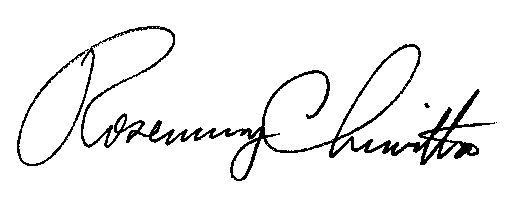 Rosemary ChiavettaSecretaryEnclosurecc: 	Tanya McCloskey, Office of Consumer Advocate (w/enclosure)John Evans, Office of Small Business Advocate (w/enclosure)Richard Kanaskie, PUC Bureau of Investigation and Enforcement (w/enclosure)Note:  Please restate the data request prior to providing a response.  In addition, provide the name and title of the person(s) providing the response and/or information for each data request.Blaine E. Rhodes Sewer Company’s (Rhodes Sewer’s) response to Data Request R-6 identified certain expenses that appear to be capital expenditures.  Specifically, in the 2016 Operating Supplies section, there are expenses for “Sampling equip,” “pumps” and “diffusers.”  Please either quantify the value of each item or state the amount spent was less than $150.Rhodes Sewer’s response to Data Request R-9 included Invoice Number 19686, which identified a project consisting of prepping a 10-inch diameter steel main, inserting an 8-inch PVC across a gully and installing two manholes.  Costs related to this project were assigned to Account No. 51 from Attachment-2 of the filing.  Please provide the following:Quantify the portion of the total cost of this project related to installing the manholes;Identify the original cost of the section of 10-inch diameter steel main that was replaced and the account number where the amount was recorded in the company’s depreciation schedule, Attachment-2 of the initial filing; andProvide justification that the steel pipe, identified in ii. above, is still used and useful in the provision of service to the public.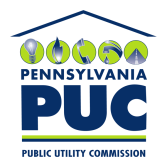 COMMONWEALTH OF PENNSYLVANIAPENNSYLVANIA PUBLIC UTILITY COMMISSION400 NORTH STREET, HARRISBURG, PA 17120IN REPLY PLEASE REFER TO OUR FILESecretary, Pennsylvania Public Utility Commission400 North Street, 2nd FloorHarrisburg, Pennsylvania 17120I, [print name of appropriate company representative], hereby state that the facts above set forth are true and correct to the best of my knowledge, information and belief, and that I expect to be able to prove the same at a hearing held in this matter.   I understand that the statements herein are made subject to the penalties of 18 Pa. C.S. § 4904 (relating to unsworn falsification to authorities).Signature ________Title ____________Date ____________